                   Zakład Wodociągów i Kanalizacji Sp. z o.o.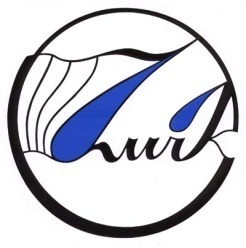        72-600 Świnoujście, ul. Kołłątaja 4       tel. (091) 321 45 31   fax. (091) 321 47 82       Sąd Rejonowy  Szczecin-Centrum w Szczecinie, XIII Wydział Gospodarczy Krajowego Rejestru Sądowego nr 0000139551   		                   NIP: 855-00-24-412                                     Wysokość kapitału zakładowego    94 481 400,00 zł      Załącznik nr 4do oferty............................................................( pieczęć nagłówkowa Wykonawcy)OŚWIADCZENIEPrzystępując do udziału w postępowaniu o udzielenie zamówienia pn: Zakup wodomierzy, będąc uprawnionym(-i) do składania oświadczeń w imieniu Wykonawcy oświadczam(y), że:nie zalegamy z opłacaniem podatków i opłat /* posiadamy zaświadczenie, że uzyskaliśmy przewidziane prawem zwolnienie, odroczenie lub rozłożenie na raty zaległych płatności lub wstrzymanie w całości wykonania decyzji właściwego organu /*...............................................				....................................................(miejsce i data)	 (podpis osoby uprawnionej do składania   oświadczeń woli w imieniu Wykonawcy)